Disciplina: Matematică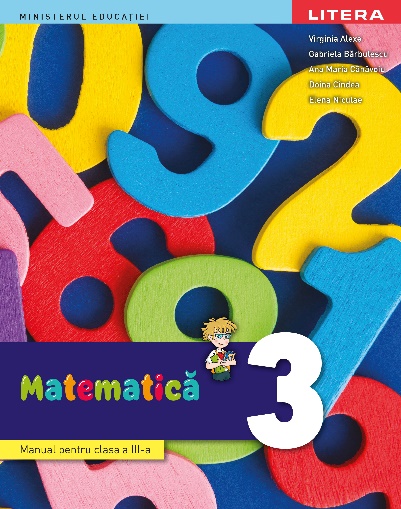 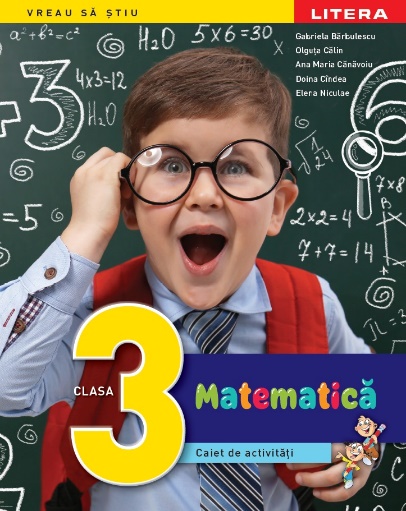 Clasa a III-a RESURSE EDUCAȚIONALE: Matematică, manual pentru clasa a III-a, Editura Litera Matematică, caiet de lucru, clasa a III-a, Editura LiteraUnitatea de învăţare: Recapitularea achiziţiilor din clasa a II-aTimp alocat:  10 orePROIECTUL UNITĂŢII DE ÎNVĂŢAREUnitatea de învăţare: Numerele naturale de la 0 la 10000Timp alocat:  14 orePROIECTUL UNITĂŢII DE ÎNVĂŢAREUnitatea de învăţare: Înmulţirea numerelor naturale în concentrul 0 - 10000Timp alocat:  12 orePROIECTUL UNITĂŢII DE ÎNVĂŢAREUnitatea de învăţare: Împărţirea numerelor naturale mai mici sau egale cu 100Timp alocat:  11 orePROIECTUL UNITĂŢII DE ÎNVĂŢAREUnitatea de învăţare: Numere şi operaţii cu numereTimp alocat:  15 orePROIECTUL UNITĂŢII DE ÎNVĂŢAREUnitatea de învăţare: FracţiiTimp alocat:  12 orePROIECTUL UNITĂŢII DE ÎNVĂŢAREUnitatea de învăţare: Noţiuni de geometrieTimp alocat:  12 orePROIECTUL UNITĂŢII DE ÎNVĂŢAREUnitatea de învăţare: Probleme. Organizare și reprezentare a datelorTimp alocat: 15 orePROIECTUL UNITĂŢII DE ÎNVĂŢAREUnitatea de învăţare: Unități și intrumente de măsurăTimp alocat: 14 orePROIECTUL UNITĂŢII DE ÎNVĂŢAREUnitatea de învăţare: Recapitulare finalăTimp alocat: 10 orePROIECTUL UNITĂŢII DE ÎNVĂŢAREConţinuturiCSActivități de învățareResurse(eventual forme de organizare a clasei)EvaluareNr. naturale 0-1000 (formare, comparare, ordonare)1.1.1.2. 2.2. 2.4.3.1.- scrierea, citirea, compararea, ordonarea, rotunjirea  numerelor naturale 0 – 1000;- compararea şi ordonarea numerelor utilizând modele semnificative;- utilizarea axei numerelor pentru a preciza dacă un număr este „mai îndepărtat” sau „mai apropiat” decât altul;- identificarea regulii de construcţie a unui şir de simboluri sau numere;- colectarea şi prelucrarea datelor culese.Jocul didacticActivitate în perechi-observare sistematică a activităţii elevilor- evaluare orală- temă de lucru în clasă Adunarea şi scăderea nr. nat. în concentrul 0 - 10002.4.3.2. 4.1.5.1.5.2.- exerciții și probleme cu adunări și scăderi în concentrul 0- 1000, cu și fără trecere peste ordin;- rezolvarea de probleme de adunare şi de scădere în care numerele sunt date prin simboluri;- folosirea proprietăţilor adunării pentru efectuarea calculelor rapide;- observarea legăturilor între adunarea şi scăderea numerelor naturaleActivitate frontală- interevaluare- autoevaluareÎnmulţirea şi împărţirea în concentrul 0 – 100Fracţii1.2. 2.2.2.5.- exerciții - joc de reactualizare a tablei înmulțirii şi a tablei împărţirii;-  rezolvarea de exerciţii folosind tabla înmulţirii;- folosirea tablei înmulțirii şi a tablei împărţirii în rezolvarea de probleme;- exerciţii competiţie de găsire a cât mai multe soluţii la anumite probleme;- efectuarea probei unei operaţii de înmulţire/împărţire.Fişe de lucruJocul didacticActivitate frontală şi individuală-observare sistematică a activităţii elevilor- evaluare orală- temă de lucru în clasăOrdinea efectuării operaţiilor1.2. 2.2.2.4.2.5.- identificarea şi aplicarea unor reguli pentru efectuarea operaţiilor;- exerciţii de transpunere a unor enunţuri simple din limbaj matematic simbolic în limbaj cotidian şi invers;- rezolvarea de exerciţii, cu operaţiile cunoscute, respectând ordinea efectuării operaţiilor. Activitate frontală-observare sistematică a activităţii elevilor- evaluare orală- temă de lucru în clasă Aflarea numărului necunoscut1.2.  2.2.2.4.2.5.- utilizarea unei formule de calcul pentru determinarea unui număr necunoscut dintr-o relaţie numerică;- exerciţii de transpunere a unor enunţuri simple din limbaj matematic simbolic în limbaj cotidian şi invers;- analiza părţilor componente ale unei problemeFişe de lucru Activitate frontală- interevaluare- autoevaluareProbleme. Organizarea şi reprezentarea datelor1.2.2.2.2.4.5.1.- analiza părţilor componente ale unei probleme;- rezolvarea şi compunerea de probleme;-realizarea şi completarea unor tabele respectând instrucţiuni în care se folosesc cuvintele „rând” şi „coloană”;- organizarea datelor unei investigaţii în tabel sau într-o reprezentare grafică in scopul compunerii sau rezolvării de probleme; - rezolvarea de probleme prin mai multe metodeActivitate frontală şi individuală-observare sistematică a activităţii elevilor- evaluare orală- temă de lucru în clasă Noţiuni de geometrie. Figuri plane şi corpuri geometrice3.1.3.2. 4.1. 4.2. 5.1.- descrierea poziţiei obiectelor din spaţiu, în raport cu alte obiecte; - sesizarea intuitivă a simetriei la figurile geometrice;- identificarea şi denumirea formelor plane: pătrat, triunghi, dreptunghi, cerc;- realizarea unor desene/ colaje folosind figurile geometrice învăţate;- recunoaşterea şi descrierea formei obiectelor/ feţelor unor corpuri din mediul apropiat;- recunoaşterea unor corpuri geometrice în mediul apropiat (cub, cuboid, sferă, cilindru, con);- gruparea unor corpuri geometrice după criterii date (formă/ număr de feţe, număr de vârfuri, număr de muchii).Jocul didacticActivitate frontalăActivitate  în perechi- interevaluare- autoevaluare-observare sistematică a activităţii elevilor- evaluare orală- temă de lucru în clasăMăsurări: lungime, capacitate, masă3.1.3.2.4.1. 4.2. 5.1.- ordonarea unor obiecte date, pe baza comparării succesive (două câte două) a lungimii / capacităţii / masei lor;- utilizarea instrumentelor şi a unităţilor de măsură standard, adecvate în realizarea unor măsurări;- înregistrarea şi interpretarea rezultatelor unor măsurători, folosind exemple din viața cotidiană.Jocul didacticActivitate frontală- interevaluare- autoevaluareMăsurări: timp, bani3.1.3.2. 4.1. 4.2.5.1.- identificarea unor instrumente de măsurare a timpului: - înregistrarea duratei unor activităţi şi ordonarea lor după criterii variate (durată, momentul începerii etc.);- calcularea numărului de ore/ zile / săptămâni dintr-un interval dat;- identificarea şi compararea valorilor monedelor şi a bancnotelor.Jocul didacticActivitate frontală-observare sistematică a activităţii elevilor- evaluare orală- temă de lucru în clasă Evaluare iniţialăTest de evaluareFişe de evaluare-observare sistematică a activităţii elevilor- evaluare scrisăConţinuturiCSActivități de învățareResurse(eventual forme de organizare a clasei)EvaluareFormarea, citirea, scrierea nr. nat. cuprinse între 0 - 100001.1.2.1.- exerciţii – joc de reprezentare a numerelor punând în evidenţă sistemul poziţional de scriere;- exerciţii de trecere de la o formă de reprezentare la alta;- exerciţii de scriere şi citire a numerelor de la 0 la 10000 cu cifre/litere;- imaginarea unei călătorii cu un mijloc de transport și precizarea unor numere pe care „le văd” în călătoria lor.- identificarea în cotidian / desene / imagini / machete / filme documentare a elementelor repetitive;- exerciţii de compunere şi descompunere a numerelor din/în mii, sute, zeci şi unităţi;- precizarea succesorului şi/sau a predecesorului unui număr; - identificarea regulii de construcţie a unui şir de simboluri sau numere.Activitate frontalăcalculator, videoproiector imagini care ilustrează folosirea numerelor în viața cotidiană Caiet de lucru pentru clasa a III-a, Editura Literahttps://apps.mathlearningcenter.org/number-framesJocul didactic-observare sistematică a activităţii elevilor- evaluare oralăFormarea, citirea, scrierea nr. nat. cuprinse între 0 - 100001.2.2.1.- exerciţii – joc de reprezentare prin obiecte sau desen a unui număr din concentrul 0 – 10000;- exerciţii de identificare, într-un număr, a cifrei unităţilor / zecilor / sutelor / miilor; - exerciţii de compunere şi descompunere a numerelor în  mii, sute, zeci şi unităţi;- construirea unor regularități simple cu numere;- numărare crescătoare şi descrescătoare din 1 în 1, din 2 în 2, din 3 în 3, cu precizarea limitelor intervalului (de la .... până la ...., mai mic decât .... dar mai mare decât ....); - exerciţii de generare a unor numere mai mici decât 10000, ale căror cifre îndeplinesc condiţii date (de exemplu, cifra unităţilor este 1, cifra zecilor este cu 2 mai mare decât cifra unităţilor etc.).numărătoarea de poziționare, fișe de lucruCaiet de lucru pentru clasa a III-a, Editura Litera  Jocul didacticActivitate frontală-observare sistematică a activităţii elevilor- evaluare oralăCompararea, ordonarea nr. nat. cuprinse între 0 - 100002.1.2.2.2.3.- compararea a două numere mai mici decât 10 000 folosind numărătoarea poziţională sau reprezentări; - compararea unor numere mai mici sau egale cu 10 000 utilizând algoritmul de comparare; - completarea unor numere cu cifre potrivite astfel încât relațiile date să fie adevărate;- selectarea, dintre mai multe numere, a celor care îndeplinesc condiția dată (ex.: mai mici decât ....); - utilizarea algoritmului de comparare pentru a efectua comparații în viața cotidiană: lungimea unor râuri, distanțe rutiere, masa unor animale;- ordonarea crescătoare/descrescătoare a unor numere mai mici sau egale cu 10 000; - rotunjirea/aproximarea numerelor în contexte similare unor situaţii din viaţa cotidiană - determinarea unor numere care să respecte condiţii date (mai mic decât ..., mai mare sau egal cu ... etc.).numărătoarea de poziționare, jetoane cu numerevideoproiector,  calculatorhttps://apps.mathlearningcenter.org/number-frames Caiet de lucru pentru clasa a III-a, Editura LiteraActivitate frontală şi individualăFişe de lucru- interevaluare- autoevaluareCompararea, ordonarea, rotunjirea nr. nat. cuprinse între 0 - 100001.1.2.1.2.3.2.4.- utilizarea semnelor <, >, = în compararea numerelor cu ajutorul unor exemple concrete şi a unor reprezentări grafice;- rotunjirea numerelor în contexte similare unor situaţii din viaţa cotidiană; - rotunjirea la zeci/sute/mii a unui număr dat pe baza regulilor de rotunjire; - gruparea unor numere date în funcție de numărul la care se rotunjesc; - înlocuirea unor numere cu rotunjirea lor pentru a compune un mesaj  accesibil ascultătorilor despre distanțe pe suprafața Pământului.- gruparea unor numere date în funcție de numărul la care se rotunjesc;- utilizarea, în exprimare, a rotunjirii unor numere date.Activitate frontală şi individualăjetoane cu numereCaiet de lucru pentru clasa a III-a, Editura LiteraFişe de lucru- interevaluare- autoevaluareEvaluarea după rezolvarea sarcinilor de învățare: Tehnica semaforului:  se pune la dispoziţia elevilor un set de trei cartonaşe colorate în culorile semaforului. La solicitarea învățătorului, elevii ridică cartonaşul corespunzător: verde (am înțeles), galben (nu sunt sigur) sau roşu (nu înţeleg).Formarea, citirea şi scrierea numerelor cu cifrele romane I, V, X2.1.- formarea, scrierea şi citirea numerelor folosind cifrele romane (I, V, X);- asocierea unor numere scrise cu cifre romane cu numerele corespunzătoare scrise cu cifre arabe; - utilizarea cifrelor romane în situaţii uzuale (exemplu: scrierea datei); - exerciţii de completare a unor șiruri de numere scrise cu cifre romane;- ordonarea crescătoare/descrescătoare a  unor numere scrise cu cifrele romane (I, V, X);- exerciţii de identificare a  unor numere scrise cu cifrele romane (I, V, X), care  îndeplinesc condiţii date;- identificarea și prezentarea unor imagini în care se regăsesc cifre romane; - prezentarea unor informații folosind cifrele romane;- ex.- joc – Refă operațiile! – efectuarea/refacerea unor calcule în care numerele sunt scrise cu cifre romane folosind bețișoare.Activitate frontalăimagini  Caiet de lucru pentru clasa a III-a, Editura LiteraJocul didactic- observare sistematică a activităţii elevilor:atitudinea față de sarcina de învățare Listă de verificare (da, nu):respectarea      instrucțiunilor;finalizarea sarcinii.Adunarea nr. nat. în concentrul 0- 10000 cu şi fără trecere peste ordin2.4.5.1.- efectuarea de adunări cu şi fără trecere peste ordin, cu numere în concentrul 0 – 10 000, utilizând algoritmi de calcul, descompuneri numerice şi proprietăţile operaţiilor;- estimarea rezultatului unui calcul din concentrul 0 – 10 000, fără efectuarea lui;- utilizarea calculatorului pentru verificarea rezultatelor adunărilor;- folosirea unor tehnici de calcul rapid (descompuneri de numere etc.). - compunerea şi descompunerea numerelor naturale în concentrul 0 – 10000, utilizând adunarea, cu și fără trecere peste ordin;- joc Ce numere se ascund în casete, care solicită completarea cu numerele potrivite  din concentrul 0 – 10000;- utilizarea proprietăţilor adunării în calcule;- utilizarea terminologiei specifice operațiilor de adunare.Activitate frontală şi individualăCalculatorCaiet de lucru pentru clasa a III-a, Editura Litera  https://apps.mathlearningcenter.org/number-frames fișe de lucru  - autoevaluare- interevaluare Scăderea nr. nat. în concentrul 0- 10000 cu şi fără trecere peste ordin2.4.5.1.- efectuarea de scăderi cu şi fără trecere peste ordin, cu numere în concentrul 0 – 10 000, utilizând algoritmi de calcul, descompuneri numerice şi proprietăţile operaţiilor;- estimarea rezultatului unui calcul din concentrul 0 – 10 000, fără efectuarea lui;- utilizarea calculatorului pentru verificarea rezultatelor scăderilor;- folosirea unor tehnici de calcul rapid (proprietăţile operaţiilor, descompuneri de numere etc.);- identificarea expresiilor care presupun efectuarea unor operații de scădere.Activitate frontală şi individualăCalculator-observare sistematică a activităţii elevilorFilă de portofoliu  Turnul din PisaProprietăţi ale adunării2.4.5.1.- utilizarea proprietăţilor adunării în calcule (comutativitate, asociativitate, element neutru);- utilizarea simbolurilor (<, ≤, >, ≥, =) pentru compararea rezultatelor unor operaţii aritmetice;- exerciţii de folosire a unor tehnici de calcul rapid (proprietăţile operaţiilor, descompuneri de numere etc.)- efectuarea de  de adunări cu trecere peste ordin, cu numere în concentrul 0 – 10000, utilizând algoritmi de calcul, descompuneri numerice şi proprietăţile operaţiilor ;- estimarea rezultatului unui calcul din concentrul 0 – 10000, fără efectuarea lui;- rezolvarea de exerciţii de tipul: Află suma/diferența numerelor .Activitate individualăCaiet de lucru pentru clasa a III-a, Editura Litera - autoevaluare- interevaluareNumăr necunoscut: aflare prin diverse metode (metoda mersului invers, metoda balanţei)2.4.5.1.- aflarea unui termen necunoscut, folosind metoda balanţei sau prin efectuarea probei adunării/ scăderii- efectuarea probei operaţiei de adunare, respectiv de scădere;- estimarea rezultatului unui calcul din concentrul 0 – 10 000, fără efectuarea lui;- utilizarea unei formule de calcul pentru determinarea unui număr necunoscut dintr-o relaţie numerică;- efectuarea de adunări cu trecere peste ordin, cu numere în concentrul 0 – 10000, utilizând algoritmi de calcul, descompuneri numerice şi proprietăţile operaţiilor;- utilizarea proprietăţilor adunării în calcule (comutativitate, asociativitate, element neutru);- utilizarea calculatorului pentru verificarea rezultatelor adunărilor şi scăderilor;- folosirea unor tehnici de calcul rapid (proprietăţile operaţiilor, descompuneri de numere etc.).jetoane cu numere, post-it-uri, creioane colorate,  calculator de buzunarCaiet de lucru pentru clasa a III-a, Editura LiteraActivitate frontală- observare sistematică a activităţii elevilor:atitudinea elevilor faţă de sarcina datăListă de verificare (da, nu):concentrarea asupra sarcinii de rezolvat implicarea activă în rezolvarea sarciniiNumăr necunoscut: aflare prin diverse metode (metoda mersului invers, metoda balanţei)2.4.5.1.- completarea unor exerciţii cu semnele operaţiilor corespunzătoare pentru a obţine rezultate date;- aflarea unui termen necunoscut, folosind metoda mersului invers;- utilizarea unor simboluri pentru numere sau cifre necunoscute, în diverse  contexte;- folosirea unor tehnici de calcul rapid (proprietăţile operaţiilor, descompuneri de numere etc.);- utilizarea terminologiei specifice operației de adunare şi de scădere;- utilizarea simbolurilor (<, ≤, >, ≥, =) pentru compararea rezultatelor unor operaţii aritmetice.Jocul didacticfișe de lucru   Caiet de lucru pentru clasa a III-a, Editura Litera- interevaluare- autoevaluareRecapitulare1.1.2.1.2.2.2.3.2.4.5.1.- efectuarea de adunări/scăderi cu trecere și fără trecere peste ordin, cu numere în concentrul 0 – 10 000;- efectuarea probei operaţiei de adunare, respectiv de scădere;- utilizarea proprietăţilor adunării în calcule;- rezolvarea de exerciţii de tipul: „Află suma/diferența ....”;- aflarea unui termen necunoscut, folosind metoda balanţei sau metoda mersului invers;- utilizarea simbolurilor (<, ≤, >, ≥, =) pentru compararea unor numere sau a rezultatelor unor operaţii aritmetice.Activitate frontală şi individualăFişe de lucru- observare sistematică a activităţii elevilorRecapitulare1.1.2.1.2.2.2.3.2.4.5.1.- generarea/completarea unor șiruri de numere mai  mici  decât 10 000, ale căror cifre îndeplinesc condiţii date;- compararea unor numere mai mici sau egale cu 10 000 utilizând algoritmul de comparare;- precizarea succesorului şi a predecesorului unui număr;- rotunjirea unui număr dat la ordinul solicitat, pe baza regulilor de rotunjire;- formarea, scrierea şi citirea numerelor folosind cifrele romane I, V, X.manual tipărit/digital,  imagini, fișe de lucru  Caiet de lucru pentru clasa a III-a, Editura Litera  https://apps.mathlearningcenter.org/number-framesMatematica în viața mea - Telefonul și codul PINFilă de portofoliu –„Un oraș european”EvaluareTest de evaluareFişe de evaluare- evaluare scrisăAmeliorare/ dezvoltare2.4.5.1.- exerciţii pentru corectarea greşelilor tipice de la test- scrierea expresiei numerice corespunzătoare rezolvării unei probleme.Fişe de lucru- observare sistematică a activităţii elevilor- autoevaluareaConţinuturiCSActivităţi de învăţareResurse(eventual forme de organizare a clasei)EvaluareÎnmulţirea a două numere de o cifră (tabla înmulţirii)2.5.5.1.-  exerciţii  de înlocuire a înmulţirii cu adunarea repetată de termeni egali și invers;-   exerciţii de utilizare  a terminologiei specifice: factor, produs;-  rezolvarea de exerciţii folosind tabla înmulţirii; -  exerciţii de scriere a unui număr ca produs de doi sau trei factori; -  exerciţii de identificare a cuvintelor/sintagmelor,  în enunţurile problemelor,  care sugerează operaţiile de înmulțire;- rezolvarea de probleme cu operaţii de acelaşi ordin/de ordine diferite. Manualul digitalFişe de lucruJocul didacticObservarea sistematică a activităţii elevilorÎnmulţirea a două numere de o cifră (tabla înmulţirii)2.5.5.1.- verificarea cu ajutorul reprezentărilor simbolice a rezultatelor operaţiilor de înmulţire;- exerciții de reprezentare a unui număr natural ca produs de 2 sau 3 factori și ca sumă de 2 sau 3 termeni egali;- exerciții de asociere a rezolvării unei probleme cu o reprezentare grafică /desen sau cu o expresie numerică dată;- utilizarea unor tehnici de calcul rapid.Activitate frontală şi individualăCaiet de lucru pentru clasa a III-a, Editura Litera  - evaluare orală-temă de lucru în clasă - interevaluare- autoevaluareProprietăţile înmulţirii2.5.5.1.5.3.- utilizarea unor proprietăţi ale înmulţirii în calcule;- scrierea unui număr ca produs de doi sau trei factori;- rezolvarea de probleme cu operaţii de acelaşi ordin/ de ordine diferite;- exerciţii de grupare convenabilă a factorilor; - exerciţii de comparare a produselor;- exerciţii de îmulțire a unui număr cu o sumă/ diferenţă;- exerciţii de scriere a unei sume de produse ca produs al unei sume cu un număr;- exerciţii de folosire a proprietăților înmulțirii  pentru verificarea  rezultatelor unei expresii matematice- exerciţii de înmulţire când unul dintre factori este 1, pentru observarea elementului neutru 1 la înmulţire- determinarea unor numere care să respecte condiţii date (mai mic decât ..., mai mare sau egal cu ...) Activitate în perechiJocul didacticCaiet de lucru pentru clasa a III-a, Editura Litera  Observarea sistematică a activităţii elevilorInterevaluare Înmulţirea unui număr cu 10, 1002.5.- exerciţii de recunoaştere a contextelor care presupun efectuarea unor înmulţiri cu 10, 100- exerciţii de recunoaştere a produselor unor înmulțiri, în care unul  din factori  este 10 sau 1000- scrierea unui număr ca produs de doi sau trei factori, din care unul să fie 10 sau 100; - rezolvarea de exerciţii şi probleme care presupun operaţii de înmulţire pornind de la expresii date;- utilizarea terminologiei specifice operației de înmulțire.Manualul digitalFişe de lucruAutoevaluare Înmulţirea a două numere dintre care unul este scris cu o cifră2.5.5.1.5.3- exerciţii de efectuare a înmulţirii cu un număr de o cifră, cu aplicarea algoritmului de calcul;- efectuarea de înmulţiri între numere formate cu două cifre şi numere formate cu o cifră;- utilizarea unor proprietăţi ale înmulţirii în calcule;- scrierea unui număr ca produs de doi sau trei factori;- rezolvarea de probleme cu operaţii de acelaşi ordin/ de ordine diferite;- utilizarea terminologiei specifice operației de înmulțire; - estimarea ordinului de mărime a rezultatului unui calcul fără efectuarea acestuia;  - identificarea cuvintelor/expresiilor în enunţurile problemelor care sugerează operaţiile aritmetice studiate;  - utilizarea calculatorului pentru verificarea rezultatelor unor operaţii de înmulţire.Activitate frontală şi individualăFişe de lucruCaiet de lucru pentru clasa a III-a, Editura Litera  Evaluare oralăTemă de lucru în clasăÎnmulţirea a două numere dintre care unul este scris cu o cifră2.5.5.1.5.3- exersarea limbajului matematic, prin verbalizarea „paşilor” realizaţi în efectuarea înmulţirii; - exerciţii de efectuare a înmulţirii cu și fără trecere peste ordin, cu aplicarea algoritmului de calcul;- exerciţii de verificare a rezultatelor prin descompunerea lor în sumă de produse;- utilizarea unor proprietăţi ale înmulţirii în calcule; - estimarea ordinului de mărime a rezultatului unui calcul fără efectuarea acestuia (de exemplu,197x2 va fi mai mic decât 200 x30=600)Activitate frontalăJocul didacticObservarea sistematică a activităţii elevilorÎnmulţirea a două numere dintre care unul este scris cu o cifră2.5.5.1.5.3- utilizarea calculatorului pentru verificarea rezultatelor unor operaţii de înmulţire; -   exerciţii de alegere a variantei convenabile de așezare a factorilor, atunci când unul dintre factori se termină cu zerouri;- rezolvarea de  probleme care presupun operaţii de înmulţire;- utilizarea terminologiei specifice operației de înmulțire; - rezolvarea unor exerciţii de  înmulţire între numere formate cu două cifre şi numere formate cu o cifră;- estimarea ordinului de mărime a rezultatului unui calcul fără efectuarea acestuia; - identificarea cuvintelor/expresiilor în enunţurile problemelor care sugerează operaţiile aritmetice studiate.Calculator activităţi de învăţare în perechiactivităţi de învăţare pe grupeAutoevaluare Interevaluare Înmulţirea când factorii au cel puţin două cifre şi rezultatul nu depăşeşte 100002.5.5.1.5.3- efectuarea de înmulţiri între numere formate cu două cifre;- exerciţii de efectuare a înmulţirii cu și fără trecere peste ordin, cu aplicarea algoritmului de calcul;- exerciţii de verificare a produselor prin calcul scris, cu inversarea locului factorilor;- exerciţii de verificare a rezultatelor prin descompunerea lor în sumă de produse;- utilizarea terminologiei specifice operației de înmulțire; - identificarea cuvintelor/expresiilor în enunţurile problemelor care sugerează operaţiile aritmetice;- rezolvarea de probleme cu operaţiile aritmetice studiate; - compunerea de probleme pe baza unor exerciţii date;- utilizarea calculatorului pentru verificarea rezultatelor unor operaţii de înmulţire.Activitate frontală şi individualăCaiet de lucru pentru clasa a III-a, Editura Litera  - observare sistematică a activităţii elevilorÎnmulţirea când factorii au cel puţin două cifre şi rezultatul nu depăşeşte 100002.5.5.1.5.3-  utilizarea unor proprietăţi ale înmulţirii în calcule; -  exerciţii de completare a cifrelor lipsă și reconstituire a variantelor de calcul scris;-  exerciţii de alegere a variantei convenabile de așezare a factorilor, atunci când unul dintre factori se termină cu zerouri;- rezolvarea de  probleme care presupun operaţii de înmulţire;- realizarea unei file de portofoliu.Jocul didacticActivitate individualăInterevaluareAutoevaluare Filă de portofoliuÎnmulţirea când factorii au cel puţin două cifre şi rezultatul nu depăşeşte 100002.5.5.1.5.3- identificarea cuvintelor/sintagmelor în enunţurile problemelor care sugerează operaţiile aritmetice studiate (de …ori mai mult, îndoit, triplu etc.);- identificarea unor situaţii concrete care se pot transpune în limbaj matematic;- rezolvarea unor exerciţii de  înmulţire între numere formate cu cel puţin două cifre; - rezolvarea de probleme cu operaţii de acelaşi ordin/de ordine diferite. Manualul digitalFişe de lucruTemă de lucru în clasăRecapitulare2.5.5.1.5.3- exerciţii de efectuare a calculului scris; exerciţii de folosire a proprietăților înmulțirii; exerciţii de verificare a produselor prin metodele studiate;- probleme cu operații de înmulțireActivitate frontală şi individuală- observare sistematică a activităţii elevilorEvaluare2.5.5.1.5.3Test de evaluareFişe de evaluare- evaluare scrisăConţinuturiCSActivităţi de învăţareResurse(eventual forme de organizare a clasei)EvaluareÎmpărţirea nr. nat. în concentrul 0 - 1002.5.5.1.5.3- exerciţii  de înlocuire a împărțirii cu scăderea repetată de termeni egali și invers;- utilizarea unor jetoane/obiecte pentru a efectua împărțiri prin scădere repetată;- exerciţii de utilizare  a terminologiei specifice: deîmpărțit, împărțitor, cât; - rezolvarea de împărțiri folosind tabla înmulţirii;- scrierea unui număr ca rezultat al unei operații de împărțire;- utilizarea simbolurilor (<, >, =) pentru compararea rezultatelor unor operaţii de împărţire;- asocierea unor imagini/desene cu operaţia de împărţire corespunzătoare;- rezolvarea de probleme simple care conţin operaţii de împărţire.Manualul digitalActivitate frontalăEvaluare oralăÎmpărţirea nr. nat. în concentrul 0 - 1002.5.5.1.5.3- efectuarea probei prin înmulţire şi a înmulţirii prin împărţire;- verificarea corectitudinii câtului şi a restului prin efectuarea probei împărţirii;- conştientizarea erorilor posibile prin propunerea unor probleme cu erori tipice, uşor de observat şi cu un anumit grad de relevanţă;- utilizarea de obiecte şi reprezentări variate;- efectuarea unor împărțiri prin  utilizarea legăturii cu înmulțirea;- asocierea unor imagini/desene cu operaţia de împărţire corespunzătoare.Caiet de lucru pentru clasa a III-a, Editura Litera  Jocul didactic- observare sistematică a activităţii elevilorÎmpărţirea nr. de două cifre la un număr de o cifră cu rest 02.5.5.1.5.3- efectuarea unor împărțiri prin  utilizarea legăturii cu înmulțirea;- efectuarea probei unei operaţii de înmulţire/împărţire;- utilizarea simbolurilor (<, ≤,>, ≥,=) pentru compararea unor numere sau a rezultatelor unor operaţii aritmetice;- rezolvarea de exerciţii folosind tabla împărţirii;- efectuarea de înmulțiri când unul dintre factori este 2 sau 3;- efectuarea de împărţiri la 2 şi la 3;- utilizarea terminologiei specifice pentru împărţirea la 2 (jumătate, doime) şi pentru împărţirea la 3 (treime);- rezolvarea de probleme simple care conţin operaţii de împărţire la 2 şi la 3.Activitate în perechiFişe de lucruInterevaluare Autoevaluare Tabla împărţirii dedusă din tabla înmulţirii2.5.5.1.5.3- exerciţii de identificare a cuvintelor/sintagmelor,  în enunţurile problemelor,  care sugerează operaţiile de împărțire;- verificarea cu ajutorul reprezentărilor simbolice a rezultatelor operaţiilor de împărțire;- observarea legăturilor între înmulţirea şi împărţirea corectă a numerelor naturale;  - rezolvarea de exerciţii folosind tabla împărţirii;- efectuarea de înmulțiri când unul dintre factori este 4 sau 5;- efectuarea de împărţiri la 4 şi la 5;- utilizarea terminologiei specifice pentru împărţirea la 4 (sfert, pătrime) şi pentru împărţirea la 5 (cincime);- efectuarea probei la exerciţii de înmulţire şi de împărţire, folosind legătura dintre înmulţire şi împărţire;- rezolvarea de probleme simple care conţin operaţii de împărţire la 4 şi la 5;- formularea şi rezolvarea unor probleme pornind de la expresii care sugerează operația de împărţire.Caiet de lucru pentru clasa a III-a, Editura Litera  Activitate frontală Activitate în perechiTemă de lucru în clasăInterevaluare Tabla împărţirii dedusă din tabla înmulţirii2.5.5.1.5.3- rezolvarea de exerciţii folosind tabla împărțirii;- efectuarea de exerciții de împărțire a unui număr de două cifre la un număr de o cifră cu rest zero;- aflarea unui număr necunoscut;- efectuarea de înmulțiri când unul dintre factori este 6 sau 7;- efectuarea de împărţiri la 6 şi la 7;- utilizarea terminologiei specifice pentru împărţirea la 6 (şesime) şi pentru împărţirea la 7 (şeptime);- rezolvarea de probleme simple care conţin operaţii de împărţire la 6 şi la 7;- formularea şi rezolvarea unor probleme pornind de la expresii care sugerează operația de împărţire.Manualul digitalJocul didactic- observare sistematică a activităţii elevilorTabla împărţirii dedusă din tabla înmulţirii2.5.5.1.5.3- utilizarea terminologiei specifice operației de împărțire;- rezolvarea de probleme pornind de la expresii care sugerează operații;- rezolvarea de exerciţii variate care solicită aflarea  unui număr necunoscut;  - rezolvarea de exerciţii folosind tabla împărţirii;- efectuarea de înmulțiri când unul dintre factori este 8 sau 9;- efectuarea de împărţiri la 8 şi la 9;- utilizarea terminologiei specifice pentru împărţirea la 8 (optime) şi pentru împărţirea la 9 (noime);- rezolvarea de probleme simple care conţin operaţii de împărţire la 8 şi la 9.Fişe de lucruactivităţi de învăţare în perechiactivităţi de învăţare pe grupe- observare sistematică a activităţii elevilorTabla împărţirii dedusă din tabla înmulţirii2.5.5.1.5.3- rezolvarea de exerciţii folosind tabla împărțirii;- efectuarea de împărţiri ale unor numere la ele însele;- efectuarea de împărţiri când împărţitorul este 1 sau deîmpărţitul este 0;- efectuarea probei la exerciţii de înmulţire şi de împărţire, folosind legătura dintre înmulţire şi împărţire;- efectuarea de activități practice cu jetoane/obiecte pentru deducerea  algoritmului de calcul al împărțirii unei sume/unei diferenţe la un  număr;- efectuarea în două moduri a împărțirii unei sume la un  număr; - formularea şi rezolvarea unor probleme pornind de la expresii care sugerează operația de împărţire.Caiet de lucru pentru clasa a III-a, Editura Litera  Activitate în perechiTemă de lucru în clasăTabla împărţirii dedusă din tabla înmulţirii2.5.5.1.5.3- exerciţii de verificare a corectitudinii câtului şi restului prin efectuarea probei împărţirii;- exerciţii de împărţire a unei sume de mai mulţi termeni la un număr de o cifră, diferit de 0;- utilizarea terminologiei specifice operației de împărţire; - verificarea rezultatelor obţinute utilizând calculatorul;- efectuarea de exerciții de împărțire a unui număr de două cifre la un număr de o cifră cu rest zero;- estimarea ordinului de mărime a rezultatului unui calcul fără efectuarea acestuia; - efectuarea unor exerciții de calcul rapid; - rezolvarea şi compunerea de probleme folosind operațiile învățate.Fişe de lucruactivităţi de învăţare în perechiactivităţi de învăţare pe grupeEvaluare oralăRecapitulare 2.5.5.1.5.3- rezolvarea de exerciţii folosind tabla împărțirii;- efectuarea de exerciții de împărțire a unui număr de două cifre la un număr de o cifră cu rest zero;- aflarea unui număr necunoscut;- rezolvarea de exerciţii cu operaţiile cunoscute, respectând ordinea efectuării operaţiilor şi semnificaţia parantezelor rotunde;- efectuarea probei la exerciţii de înmulţire şi de împărţire, folosind legătura dintre înmulţire şi împărţire;- utilizarea terminologiei specifice operației de împărţire; - verificarea rezultatelor obţinute utilizând calculatorul;- rezolvarea de probleme cu operaţii de acelaşi ordin/ de ordine diferite. Manualul digitalActivitate frontală şi individualăInterevaluare Autoevaluare Evaluare 2.5.5.1.5.3Test de evaluareFişe de lucruEvaluare scrisăAmeliorare/ dezvoltare2.5.5.1.5.3- exerciţii pentru corectarea greşelilor tipice de la test- scrierea expresiei numerice corespunzătoare rezolvării unei probleme.Activitate pe perechiObservare sistematicăConţinuturiCSActivităţi de învăţareResurse(eventual forme de organizare a clasei)EvaluareAflarea numărului necunoscut2.5.5.1.5.3.- efectuarea de exerciţii de înmulţire şi de împărţire cu număr necunoscut;- completarea unor tabele care conţin exerciţii de înmulţire şi de împărţire cu număr necunoscut;- efectuarea unor exerciţii pentru aflarea factorului necunoscut;- utilizarea metodei balanţei, prin observarea unor imagini/desene sugestive.Caiet de lucru pentru clasa a III-a, Editura Litera  Activitate în perechi- observare sistematică a activităţii elevilorAflarea numărului necunoscut2.5.5.1.5.3.- jocuri de completare a unor scheme cu numere date, astfel încât să se obțină rezultatul cerut;- efectuarea unor exerciţii pentru aflarea numărului necunoscut;- utilizarea terminologiei specifice operaţiilor aritmetice învăţate;- rezolvarea de probleme simple care conţin operaţii de împărţire.Fişe de lucruactivităţi de învăţare în perechiactivităţi de învăţare pe grupeInterevaluare AutoevaluareOrdinea efectuării operaţiilor2.5.5.1.5.3.- efectuarea de exerciţii care conţin operaţii de acelaşi ordin;- rezolvarea de exerciţii, cu operaţiile cunoscute, respectând ordinea efectuării operaţiilor;- identificarea cuvintelor/sintagmelor în enunţurile problemelor care sugerează operaţiile aritmetice studiate. Manualul digitalActivitate frontală şi individuală- observare sistematică a activităţii elevilorOrdinea efectuării operaţiilor2.5.5.1.5.3.- rezolvarea de exerciţii, cu operaţiile cunoscute, respectând ordinea efectuării operaţiilor;- completarea unor exerciții cu semnele corespunzătoare operațiilor matematice astfel încât egalitățile date să fie adevărate; - rezolvarea de probleme cu operaţiile aritmetice studiate.Caiet de lucru pentru clasa a III-a, Editura Litera  Activitate în perechiEvaluare oralăScrierea rezolvării unei probleme sub formă de exerciţiu2.5.5.1.5.3.- analizarea şi scrierea datelor problemei; - utilizarea unor desene/imagini/reprezentări grafice pentru datele problemei;- scrierea planului de rezolvare a problemei;- scrierea rezolvării problemei sub formă de exerciţiu;- exerciţii de asociere a rezolvării unei probleme cu o expresie numerică dată.Manualul digitalActivitate frontală şi individualăInterevaluare AutoevaluareOrdinea efectuării operațiilor și folosirea parantezelor rotunde2.5.5.1.5.3. - rezolvarea de exerciţii, cu operaţiile cunoscute, respectând ordinea efectuării operaţiilor;- identificarea cuvintelor în enunţurile problemelor care sugerează operaţiile aritmetice studiate; - utilizarea simbolurilor (<, >, =) pentru compararea rezultatelor unor operaţii aritmetice;- completarea unor exerciții cu semnele corespunzătoare operațiilor matematice astfel încât egalitățile date să fie adevărate. Fişe de lucruactivităţi de învăţare în perechiactivităţi de învăţare pe grupe- observare sistematică a activităţii elevilorOrdinea efectuării operațiilor și folosirea parantezelor rotunde2.5.5.1.5.3.- rezolvarea de exerciţii cu operaţiile cunoscute, respectând ordinea efectuării operaţiilor şi semnificaţia parantezelor (numai paranteze rotunde)- identificarea rolului parantezelor rotunde asupra rezultatului final al unui exerciţiu - realizarea unei file de portofoliuManualul digitalActivitate frontală şi individualăEvaluare oralăFilă de portofoliuRecapitulare2.5.5.1.5.3.- efectuarea unor exerciţii pentru aflarea deîmpărţitului/ împărţitorului necunoscut;- efectuarea unor exerciţii pentru aflarea factorului necunoscut;- rezolvarea de exerciţii, cu operaţiile cunoscute, respectând ordinea efectuării operaţiilor;- completarea unor exerciții cu semnele corespunzătoare operațiilor matematice astfel încât egalitățile date să fie adevărate.Caiet de lucru pentru clasa a III-a, Editura Litera  Activitate în perechiInterevaluare AutoevaluareRecapitulare2.5.5.1.5.3.- scrierea rezolvării unei probleme sub formă de exerciţiu;- rezolvarea şi compunerea de probleme folosind operațiile învățate;- utilizarea semnelor matematice și a parantezelor pentru a face ca relații date să fie adevărate;- exerciții de completare în diferite moduri a unor expresii numerice cu paranteze rotunde, pentru a obţine rezultate diferite.Fişe de lucruactivităţi de învăţare în perechiactivităţi de învăţare pe grupe- observare sistematică a activităţii elevilorRecapitulare2.5.5.1.5.3.- efectuarea de  exerciţii care conţin cele patru operații,  fără şi cu paranteze rotunde;- exerciții de scriere a expresiei numerice (cu și fără paranteze rotunde),  corespunzătoare rezolvării unei probleme;- exerciții de alcătuire de probleme după expresii numerice date;- exerciții de completare în diferite moduri a unor expresii numerice cu paranteze rotunde, pentru a obţine rezultate diferite.Manualul digitalActivitate frontală şi individualăInterevaluare AutoevaluareEvaluare2.5.5.1.5.3.Test de evaluareFişe de lucruEvaluare scrisăAmeliorare/ dezvoltare2.5.5.1.5.3.- exerciţii pentru corectarea greşelilor tipice de la test- exerciţii cu grad ridicat de dificultateActivitate pe perechiObservarea sistematică a activităţii elevilorConţinuturiCSActivități de învățareResurse(eventual forme de organizare a clasei)EvaluareNoțiunea de fracție2.1.- identificarea, în situaţii familiare, a scrierii fracţionare;- identificarea numărătorilor şi numitorilor fracţiilor;- reprezentarea intuitivă unei fracţii subunitare date pornind de la situații familiare (doime, tremie,….zecime);- citirea și scrierea unor fracţii subunitare pornind de la mulţimi de obiecte.manual, fișe de lucru (Știu/Vreau să știu/Am învățat); obiecte care se pot folosi la împărțirea întregului în părți egale (măr, portocală, batoane de plastilină, bețișoare/ nuci/ castane,etc),  Caiet de lucru pentru clasa a III-a, Editura Litera.https://toytheater.com/fraction-strips/Tema de lucru în clasă:-lucrare practică: Împărțirea întregilor pe care elevii îi au la îndemână în părți egale;Observare sistematică, aprecieri verbale.Noțiunea de fracție2.1.- identificarea numărătorilor şi numitorilor fracţiilor;- reprezentarea grafică a unei fracții pe o mulțime dată;- determinarea unei fracţii când numărătorul şi/sau numitorul îndeplinesc anumite condiţii;- scrierea unor fracţii subunitare pornind  de la un desen/reprezentare grafică sau de la un text.figuri geometrice din hârtie, foarfecă, creioane colorate, fișe cu desene ce pot fi împărțite în părți egale,  Caiet de lucru pentru clasa a III-a, Editura Litera.problematizarea jocul didacticTema de lucru în clasă:-împărțirea unor desene în părți egale;-colorarea unei părți dintr-un întreg care corespunde unei fracții date;-miniproiect - „Ușa de-a lungul timpului”.Fracţii egale2.1.2.2.- citirea şi scrierea fracţiilor echiunitare; - scrierea unor fracţii echiunitare, pornind  de la un desen/reprezentare grafică sau de la un text;- utilizarea semnelor <, >, = în compararea fracţiilor cu ajutorul unor exemple concrete şi a unor reprezentări grafice. trei cercuri egale, din carton/ trei coli de hârtie care vor fi împărțite într-un număr diferit de părți egale fișe de lucru, Caiet de lucru pentru clasa a III-a, Editura Literahttps://toytheater.com/fraction-strips/Tema de lucru în clasă:-compararea fracțiilor intuitiv (prin secționare de obiecte sau figurativ) -scrierea de fracții echiunitare.Compararea fracțiilor Compararea fracțiilor cu întregul2.2.- compararea unor fracţii cu acelaşi numitor cu ajutorul unor obiecte familiare sau a unor reprezentări grafice; - utilizarea semnelor ,>, <, = în compararea numerelor sau fracţiilor cu ajutorul unor exemple concrete (exemplu: cercuri din carton de mărimi egale) şi a unor reprezentări grafice.Manualul digital2 cercuri/pătrate din carton care vor fi împărțite în părți egale și folosite pentru compararea unei fracții cu întregul - fișe de lucruTehnica semaforului:  se pune la dispoziţia elevilor un set de trei cartonaşe colorate în culorile semaforului.La solicitarea învățătorului, elevii ridică cartonaşul corespunzător: verde (am înțeles), galben (nu sunt sigur) sau roşu (nu înţeleg).Compararea fracțiilor care au același numitor2.4.- ordonarea fracțiilor subunitare, folosind exemple practice din viața cotidiană sau reprezentări grafice - determinarea intuitivă a unei fracţii mai mici sau mai mari decât o fracţie dată; - completarea numărătorului unei fracţii, cu respectarea unor condiţii date (de exemplu, 3/7 ≤□/7 ), pe baza unor exemple familiare, practice, sau a unor reprezentări grafice;- intuirea echivalenței unei fracţii subunitare cu o sumă sau cu o diferenţă de fracţii cu acelaşi numitor, cu ajutorul unor reprezentări grafice sau exemple familiare.Manual digital 2-3 cercuri/dreptunghiuri din carton, împărțite în părți egale, folosite pentru compararea a două fracții cu același numitorfișe de lucru jocul didacticInterevaluare AutoevaluareCompararea fracțiilor care au același numitor2.4.- determinarea intuitivă a unei fracţii mai mici sau mai mari decât o fracţie dată;- exerciţii de comparare a unor fracţii cu acelaşi numitor cu ajutorul unor obiecte familiare sau a unor reprezentări grafice; - exerciţii de ordonare a fracțiilor subunitare, folosind exemple practice din viața cotidiană sau reprezentări grafice.Caiet de lucru pentru clasa a III-a, Editura LiteraActivitate individuală- observare sistematică a activităţii elevilorRecapitulare2.1.2.2.2.4.- identificarea numărătorilor şi numitorilor fracţiilor;- scrierea și citirea fracțiilor unitare cu numitorul mai mic sau egal cu 10;- scrierea unor fracţii echiunitare, pornind  de la un desen/reprezentare grafică;- ordonarea fracțiilor subunitare, folosind exemple practice din viața cotidiană sau reprezentări grafice;- intuirea echivalenței unei fracţii subunitare cu o sumă sau cu o diferenţă de fracţii cu acelaşi numitor, cu ajutorul unor reprezentări grafice sau exemple familiare.Caiet de lucru pentru clasa a III-a, Editura LiteraActivitate frontală şi individualăMiniproiect - fișă de portofoliu – Fracțiile și timpulListă de verificare (da, nu):respectarea      instrucțiunilor;finalizarea sarcinii.Recapitulare2.1.2.2.2.4.- exerciții de adunare și scădere a fracțiilor subunitare cu același numitor, folosind obiecte sau  reprezentări – riglete, segmente, careuri, desene;- exerciții de completare a termenului necunoscut, în adunări/scăderi de fracții subunitare cu același numitor;- exerciții de scriere a unei fracții subunitare ca sumă/diferență de fracții subunitare cu același numitor.Manualul digitalFişe de lucruObservarea sistematică: atitudinea față de sarcina de învățareEvaluare 2.1.2.2.2.4.Test de evaluareFişe de lucruEvaluare scrisăAmeliorare/ Dezvoltare:2.1.24.- exerciţii pentru corectarea greşelilor tipice de la test- exerciţii cu grad ridicat de dificultatefișe de ameliorarefișe de dezvoltareCaiet de lucru pentru clasa a III-a, Editura Litera https://toytheater.com/fraction-strips/AutoevaluareaConţinuturiCSActivități de învățareResurse(eventual forme de organizare a clasei)EvaluareLocalizarea unor obiecte- coordonate într-o reprezentare grafică sub formă de reţea3.1.- stabilirea coordonatelor unui obiect într-o reprezentare grafică sub formă de reţea;- descrierea poziţiei obiectelor din spaţiu, în raport cu alte obiecte;- descrierea structurii unui ansamblu de obiecte;- realizarea unor desene, respectând condiţii date;- realizarea şi completarea unor tabele respectând instrucţiuni în care se folosesc cuvintele „rând” şi „coloană”;- jocuri de orientare în spaţiu.Manualul digitalActivitate individualăJocul didactic- observare sistematică a activităţii elevilor Figuri geometrice – punct, linie dreaptă, semidreaptă, segment1.1.1.2.3.2.- exerciții de construire a segmentelor, semidreptelor,  cu ajutorul instrumentelor de geometrie/şabloanelor;  - exerciții de construire a segmentelor de dreaptă cu dimensiuni date/poziții date (vertical, orizontal, oblic);- realizarea unor modele repetitive (cu desene), respectând o regulă dată.computer, videoproiector, riglă, trusă de geometrie,activitate individualăInterevaluare AutoevaluareLinia curbăLinia frântă Poligonul 1.1.1.2.3.2.- exerciții de construire a liniilor curbe/frânte, segmentelor, semidreptelor,  cu ajutorul instrumentelor de geometrie/şabloanelor; - exerciții de grupare a unor figuri  după criterii date (linii frânte/curbe; linii deschise/închise);- identificarea în cotidian/desene/imagini a elementelor repetitive;- identificarea regulii de construcţie a unui şir de simboluri sau numere;- realizarea unor modele repetitive (cu desene), respectând o regulă dată.Activitate frontală şi individualămanualul tipărit/digitalCaiet de lucru pentru clasa a III-a, Editura LiteraMiniproiect - filă de portofoliu – Animalul preferatListă de verificare (da, nu):respectarea      instrucțiunilor;finalizarea sarcinii.Unghiul 3.2.5.2.- recunoașterea în imagini și în mediul înconjurător a unghiurilor;- exerciții de comparare a unor unghiuri prin suprapunere; - exerciții de construire a unghiurilor prin copiere/ suprapunere/folosirea unor șabloane/folosirea trusei de geometrie;- exerciții de ordonare a unghiurilor după mărimea deschiderii lor;- construirea unor unghiuri respectând criterii date; - exerciții de citire a unor unghiuri date.manualul tipărit/digitalCaiet de lucru pentru clasa a III-a, Editura LiteraFişe de lucruFilă de portofoliu – Blaise Pascal Poligoane: pătrat, dreptunghi, triunghiPerimetrul1.2.3.2.- identificarea şi denumirea figurilor geometrice plane;- conturarea figurilor geometrice plane cu ajutorul instrumentelor de geometrie/ şabloanelor (pătrat, triunghi, dreptunghi);- exerciții de recunoaștere a laturilor, vârfurilor, unghiurilor; notarea acestora;- gruparea unor figuri după criterii date (număr de laturi, număr de unghiuri).https://toytheater.com/category/math-games/geometry/ Activitate pe perechi- observare sistematică a activităţii elevilorPoligoane: pătrat, dreptunghi, triunghiPerimetrul1.2.3.2.- realizarea unor modele repetitive utilizând figuri de diferite mărimi şi culori;- realizarea unor desene/ colaje folosind figurile geometrice învăţate;- desenarea unor figuri geometrice respectând criterii date: formă, lungimea laturilor;- rezolvarea unor probleme care presupun aflarea perimetrului unor figuri geometrice sau a lungimii laturilor cunoscând perimetrul.manualul tipărit/digitalCaiet de lucru pentru clasa a III-a, Editura LiteraInterevaluare AutoevaluareCercul Axa de simetrie 1.2.3.2.- conturarea unor cercuri cu ajutorul compasului/ şabloanelor;  - exerciții de construire a unor figuri /obiecte decorative folosind cercuri din diferite materiale;- recunoaşterea şi descrierea unor obiecte care au forma unor cercuri, din mediul apropiat;- identificarea, prin pliere, a axei/axelor de simetrie ale figurilor geometrice; - identificarea figurilor care admit axă de simetrie; - construirea simetricului unei figuri date, folosind ca reper axa de simetrie.coli colorate, foarfeceactivitate frontală şi individuală - observare sistematică a activităţii elevilorCorpuri geometrice-cub, paralelipiped, cilindru, sferă, con (recunoaştere, identificarea unor elemente specifice)3.2.- recunoaşterea şi descrierea unor obiecte care au forma unor corpuri geometrice cunoscute, din mediul apropiat (cub, paralelipiped, cilindru, sferă, con);- gruparea unor corpuri geometrice după criterii date (formă/ număr de feţe, număr de vârfuri, număr de muchii);- decuparea după contur a desfăşurării unui corp geometric dat: cub, paralelipiped, cilindru, con;- jocuri de construcţii cu corpuri geometrice;- reconstituirea corpurilor geometrice prin plierea unor tipare;- construirea unor corpuri geometrice folosind diverse materiale (beţişoare, scobitori, plastilină etc.).manualul tipărit/digitalCaiet de lucru pentru clasa a III-a, Editura Literacomputer, videoproiector, riglă, trusă de geometrie,corpuri geometrice 3Dbile, bețe de chibrit, plastilinăInterevaluare AutoevaluareRecapitulare3.1.3.2.- stabilirea coordonatelor unor obiecte într-o reprezentare grafică sub formă de reţea;- identificarea şi denumirea figurilor geometrice plane;- conturarea figurilor geometrice plane cu ajutorul instrumentelor de geometrie/ şabloanelor (pătrat, triunghi, dreptunghi);- rezolvarea unor probleme care presupun aflarea perimetrului unor figuri geometrice;- identificarea numărului de figuri geometrice plane dintr-un desen dat/ dintr-o figură geometrică „fragmentată”.https://toytheater.com/category/math-games/geometry/ Manualul digitalFişe de lucruTehnica semaforului:  se pune la dispoziţia elevilor un set de trei cartonaşe colorate în culorile semaforului.La solicitarea învățătorului, elevii ridică cartonaşul corespunzător: verde (am înțeles), galben (nu sunt sigur) sau roşu (nu înţeleg).Recapitulare3.1.3.2.- recunoaşterea şi descrierea unor obiecte care au forma unor corpuri geometrice cunoscute, din mediul apropiat (cub, paralelipiped, cilindru, sferă, con);- gruparea unor corpuri geometrice după criterii date (formă/ număr de feţe, număr de vârfuri, număr de muchii);- construirea unor imagini simetrice;- probleme cu elemente de geometrie.https://toytheater.com/category/math-games/geometry/ Manualul digitalFişe de lucru- observare sistematică a activităţii elevilorEvaluareTest de evaluareFişe de lucruEvaluare scrisăAmeliorare/ Dezvoltare- exerciţii pentru corectarea greşelilor tipice de la test- exerciţii cu grad ridicat de dificultatefișe de ameliorarefișe de dezvoltareCaiet de lucru pentru clasa a III-a, Editura Literahttps://toytheater.com/category/math-games/geometry/ Autoevaluarea ConţinuturiCS Activitate de învăţare(eventual forme de organizare a clasei)Resurse (eventual forme de organizare a clasei)EvaluareProbleme care se rezolvă prin operațiile matematice cunoscute2.55.15.3- rezolvarea de probleme cu operații de același ordin sau cu operații de ordine diferite;- identificarea și utilizarea terminologiei matematice;- identificarea etapelor de rezolvare a problemelor;- analiza datelor din ipoteza/enunțul unei probleme;- identificarea cuvintelor/sintagmelor în enunțurile problemelor care sugerează operațiile matematice studiate : a dat, a primit, a distribuit în mod egal, de două ori mai mult etc. Manualul digitalcomputer; videoproiector; fișe.activitate frontală, activitate individuală, activitate în echipă.Observare sistematică a activităţii elevilorFeedback din partea colegilorProbleme care se rezolvă prin operațiile matematice cunoscuteCompunere de probleme5.1 5.3- transformarea unei probleme rezolvate prin schimbarea numerelor sau a întrebării, prin înlocuirea cuvintelor care sugerează operația, prin adăugarea unei întrebări etc.;- formuarea unei probleme pornind de la situații concrete, reprezentări și/sau relații matematice, imagini, desene, scheme, exerciții, grafice sau tabele;- rezolvarea și compunerea de probleme folosind simboluri, numere sau reprezentări grafice;- verificarea rezultatelor obținute în urma rezolvării unei probleme. computer; videoproiector; fișe de lucruCaiet de lucru pentru clasa a III-a, Editura LiteraObservarea sistematică a activităţii elevilorAutoevaluareInterevaluareaProbleme care se rezolvă prin operațiile matematice cunoscuteCompunere de probleme5.1.5.3- transformarea unei probleme prin schimbarea operațiilor matematice, prin schimbarea temei sau a relației dintre datele problemei;- formularea și rezolvarea unor probleme pornind de la o tematică dată/de la numere date/expresii care sugerează operații;- identificarea unor situații concrete care se pot transpune în limbaj matematic;- rezolvarea problemelor compuse prin mai multe metode;- asocierea compunerii și rezolvării unei probleme cu o expresie numerică dată. Manualul digitalactivitate frontală, activitate individuală.Observarea sistematică a activităţii elevilorAutoevaluarePortofoliu – prezentarea a trei dintre activitățile profesionale ale lui Dan Barbilian/Ion Barbu și a unei strofe dintr-o poezie a sa.Metoda reprezentării grafice. Cunoaștem suma și diferența 2.55.3- rezolvarea de probleme prin metoda reprezentării grafice;- analiza datelor din ipoteza/enunțul unei probleme;- asocierea rezolvării unei probleme cu o reprezentare grafică sau un desen;- identificarea cuvintelor/sintagmelor în enunțurile problemelor care sugerează operațiile matematice studiate: suma, diferența, cu atât mai mult, cu atât mai puțin etc. Fișe de lucruactivitate frontală, activitate individuală.Observarea sistematică a activităţii elevilorInterevaluareAutoevaluareMetoda reprezentării grafice.Cunoaștem suma și diferența 5.15.3- identificarea și utilizarea terminologiei matematice în rezolvarea de probleme;- analiza datelor/informațiilor din enunțul unei probleme și extragerea datelor;- asocierea datelor extrase și a rezolvării unei probleme cu o reprezentare grafică;- rezolvarea de probleme prin metoda grafică utilizând cele două moduri de rezolvare (prin eliminarea diferenței dintre numere și prin egalarea celor două numere în reprezentarea grafică). computer, videoproiector, Caiet de lucru pentru clasa a III-a, Editura Literaactivitate în perechiAutoevaluareaEvaluare în perechiMetoda reprezentării grafice.Cunoaștem suma și câtul5.15.3- rezolvarea de probleme de tipul: află dublul, află numărul care adunat cu triplul său etc.;- analiza enunțului unei probleme și judecata problemei prin: notarea informațiilor importante (ce se dă?) și legătura dintre aceste informații și cerințele problemei (ce se cere?);- alcătuirea unui plan de rezolvare a problemei;- asocierea datelor extrase și a rezolvării problemelor cu o reprezentare grafică. Manualul digitalFișe de lucruObservarea sistematică a activităţii elevilorAutoevaluareaEvaluare în perechiMetoda reprezentării grafice.Cunoaștem suma și câtul 5.32.5- identificarea cuvintelor/sintagmelor în enunțurile problemelor care sugerează operațiile matematice studiate: de patru ori mai mare, de 6 ori mai mic, diferența/suma dintre două numere este egală etc.;- compunerea de probleme folosind reprezentări grafice;- verificarea rezultatelor obținute în urma rezolvării unei probleme;- rezolvarea de probleme cu operații de același ordin sau cu operații de ordine diferite. computer; videoproiectorCaiet de lucru pentru clasa a III-a, Editura Literaactivitate frontală activitate individualăInterevaluareAutoevaluareMetoda reprezentării grafice.Cunoaștem diferența și câtul 5.15.3- rezolvarea unor probleme/exerciții de tipul: diferența a două numere este...câtul lor este...află cele două numere etc.;- identificarea și analiza datelor din ipoteza unei probleme;- identificarea cuvintelor/sintagmelor în enunțurile problemelor care sugerează operațiile matematice studiate: diferență, cât, de ... ori mai mic/mică, de ... mai mare, dublu etc.;- reprezentarea grafică a problemelor în care cunoaștem diferența și câtul;- rezolvarea de probleme care implică termenii matematici: diferență și cât. Manual digitalcomputer; videoproiectoractivitate în perechiObservarea sistematică a activităţii elevilorAutoevaluareaEvaluare în perechiMetoda reprezentării grafice.Cunoaștem diferența și câtul5.1.5.3- formularea și rezolvarea de probleme pornind de la expresii date (diferență, cât) care sugerează operații;- întocmirea unui plan de rezolvare a unei probleme pornind de la judecata ei;- rezolvarea de probleme prin reprezentarea grafică a diferenței și câtului dintre numere;- compunerea de probleme folosind reprezentări grafice și/sau desene cu o expresie numerică dată. Caiet de lucru pentru clasa a III-a, Editura LiteraFişe de lucruObservarea sistematică a activităţii elevilorInterevaluareAutoevaluareMetoda reprezentării grafice.Cunoaștem diferența și câtul5.15.3- formularea și rezolvarea de probleme pornind de la desene/reprezentări grafice;- formularea întrebărilor unei probleme conform unor criterii date;- asocierea rezolvării unei probleme cu o reprezentare grafică;- verificarea rezultatelor obținute în urma rezolvării unei probleme.activitate frontalăactivitate individuală activitate în echipă.InterevaluareAutoevaluareOrganizarea şi reprezentarea datelor 5.25.3- selectarea și gruparea unor obiecte/numere după mai multe criterii date;- interpretarea datelor prin compararea numerelor implicate, prin stabilirea de asemănări și deosebiri, prin extragerea unor informații semnificative;- gruparea obiectelor după diferite criterii și înregistrarea lor într-un grafic sau tabel;- identificarea și analiza datelor din tabele/grafice în vederea rezolvării problemelor corespunzătoare;- completarea informațiilor dintr-un tabel conform unor criterii date. Manual digitalcomputer; videoproiectoractivitate frontalăactivitate individuală activitate în perechiObservarea sistematică a activităţii elevilorAutoevaluareaEvaluare în perechiOrganizarea datelor în tabele și grafice5.25.3- extragerea și sortarea unor numere dintr-un tabel, pe baza unor criterii date;- înregistrarea observațiilor din investigații în tabele/grafice;- realizarea unor grafice pe baza unor informații date/culese;- organizarea datelor unei investigații în tabele/grafice în scopul rezolvării de probleme;- rezolvarea de probleme pe baza informațiilor dintr-un tabel;- verificarea rezultatelor obținute la rezolvarea unei probleme prin compararea datelor/informațiilor date într-un tabel sau grafic. Caiet de lucru pentru clasa a III-a, Editura Literaactivitate frontalăactivitate individualăObservarea sistematică a activităţii elevilorAutoevaluarePortofoliu: realizarea unui tabel sau grafic cu inventarul cărților din bibliotecă.Organizarea datelor în tabele și grafice5.25.3- identificarea datelor din reprezentări grafice (cu bare);- ordonarea unor evenimente/obiecte din cotidian după anumite scale (intensitate, frecvențe, dimensiuni, preferințe etc.);- organizarea datelor unei investigații în tabele/grafice în scopul compunerii de probleme;- identificarea unor situații care se pot transpune în limbaj matematic;- asocierea rezolvării unei probleme printr-un tabel și/sau grafic. Fişe de lucruInterevaluareAutoevaluareRecapitulare 2.55.15.25.3- rezolvarea de probleme cu operații de același ordin sau cu operații de ordine diferite;- identificarea și utilizarea terminologiei matematice;- completarea datelor dintr-un tabel cu date numerice corespunzătoare extrase din enunțul unei probleme;- rezolvarea și compunerea de probleme folosind numere sau reprezentări grafice;- rezolvarea de probleme prin mai multe metode;- verificarea rezultatelor obținute în urma rezolvării unei probleme. Manual digitalcomputer, videoproiector, auxiliaractivitate frontalăactivitate individualăInterevaluareAutoevaluarePortofoliu: prezentarea a trei obiective turistice întâlnite pe traseul ales de Tiberiu și familia sa.Evaluare sumativăTest de evaluareFişe de lucruEvaluare scrisăConţinuturiCS Activitate de învăţare(eventual forme de organizare a clasei)Resurse (eventual forme de organizare a clasei)EvaluareUnități de măsură pentru lungimeMetrul – submultiplii și multiplii. Instrumente de măsură4.12.44.2- selectarea și utilizarea instrumentelor și a unităților de măsură adecvate pentru lungime pentru efectuarea unor măsurători în cadrul unor investigații: măsurarea distanței de la bancă la tablă; măsurarea lungimii și lățimii caietului de matematică ...;- înregistrarea și interpretarea rezultatelor unor măsurători, folosind exemple din viața cotidiană: înălțimea, lungimea tălpii etc.;- compararea rezultatelor unor măsurători efectuate cu rigla sau ruleta, cu rezultatele efectuate cu unități de măsură non – standard (palma sau cotul);- operarea cu unități de măsură pentru lungime în efectuarea de activități practice/experimentale: măsurarea lungimii unui creion, exprimarea distanței dintre două localități etc.;- estimarea rezultatului unei măsurători pentru lungime;- ordonarea unor obiecte în funcție de măsurarea/estimarea lungimii lor (submultiplii și multiplii). Manualul digitalcomputer, videoproiector, riglă, metrul de tâmplărie/croitorie, ruletaactivitate frontalăactivitate individuală activitate în perechiObservarea sistematică a activităţii elevilorAutoevaluareaEvaluare în perechiUnități de măsură pentru lungime.Operații cu unitățile de măsură pentru lungime4.25.3- efectuarea unor calcule folosind intrumentele de măsură pentru lungime (fără transformări);- rezolvarea unor probleme practice în care intervin unități de măsură standard pentru lungime;- identificarea și analiza datelor din ipoteza unei probleme care implică unități de măsură standard pentru lungime;- identificarea cuvintelor/sintagmelor în enunțurile problemelor care sugerează operațiile matematice studiate: folosește ruleta de 10 metri de 12 ori pentru lungime, de 9 ori pentru lățime...;- rezolvarea de probleme prin mai multe metode.Manual digitalcomputer, videoproiector fișe de lucruactivitate frontalăactivitate individualăAutoevaluareaPortofoliu: - prezentarea listei cu măsurătorile lungimii tălpilor membrilor familiei.Unități de măsură pentru volumul lichidelor (capacitatea vaselor) Litrul. Submultiplii și multiplii4.12.4- selectarea și utilizarea instrumentelor și a unităților de măsură adecvate pentru volumul lichidelor în efectuarea unor măsurători în cadrul unor investigații pentru a afla cu ce unitate de măsură se poate exprima cantitatea de apă dintr-un pahar, dintr-un butoi etc.;- înregistrarea și interpretarea rezultatelor unor măsurători, folosind exemple din viața cotidiană: ce vase au capacitatea egală cu 1 litru, cu 2 litri, mai mari de 1 litru sau de 2 litri;- măsurarea unor capacități/volume folosind intrumente adecvate;- estimarea rezultatului unui calcul din concentrul 0 – 10000, fără efectuarea lui;Caiet de lucru pentru clasa a III-a, Editura Literapahar, sticla de apă, vas gradat.activitate frontalăactivitate individualăactivitate în echipăObservarea sistematică a activităţii elevilorAutoevaluareaInterevaluareaUnități de măsură pentru volumul lichidelor (capacitatea vaselor) Operații cu unitățile de măsură pentru volumul lichidelor4.14.2- măsurarea unor capacități/volume folosind instrumente adecvate (cana gradată);- înregistrarea și interpretarea rezultatelor unor măsurători, folosind exemple din viața reală: câți litri de apă consumăm într-o zi mai călduroasă față de o zi de iarnă;- efectuarea unor calcule folosind unități de măsură pentru capacitate (volum), fără transformări;- operarea cu unități de măsură pentru volumul lichidelor (capacitatea vaselor) în efectuarea de activități practice: cum putem măsura 2 l de apă dacă avem la dispoziție două vase negradate, unul plin de 12 l, altul gol de 5 l; dacă am o stilcă de sirop de 150 ml și iau 2 lingurițe de 5 ml pe zi, câte zile îmi ajunge etc. Manual digitalcomputer, videoproiectorfişe de lucru activitate individuală activitate în perecheObservarea sistematică a activităţii elevilorAutoevaluareaEvaluare în perecheUnități de măsură pentru volumul lichidelor (capacitatea vaselor) Operații cu unitățile de măsură pentru volumul lichidelor4.25.3- rezolvarea unor probleme practice în care intervin unități de măsură standard pentru volumul lichidelor (capacitatea vaselor): câți litri de suc au rămas la o petrecere dacă am cumpărat ... și s-au băut...; câți litri de apă am băut azi etc.;- efectuarea unor calcule folosind unități de măsură pentru capacitate (volum), fără transformări;- identificarea și analiza datelor din enunțul unei probleme;- organizarea datelor unei investigații în tabel sau într-o reprezentare grafică în scopul rezolvării sau compunerii unor probleme care implică folosirea unităților de măsură pentru volumul lichidelor (capacitatea vaselor). Caiet de lucru pentru clasa a III-a, Editura LiteraActivitate individualăObservarea sistematică a activităţii elevilorUnități de măsură pentru masă Kilogramul – submultiplii și multiplii. Instrumente de măsură: cântarul și balanța4.12.4- folosirea instrumentelor și a unităților de măsură standard pentru masă, adecvate în realizarea unor măsurări;- măsurarea masei unor obiecte folosind cântarul și/sau balanța;- înregistrarea și interpretarea rezultatelor unor măsurători, folosind exemple din viața reală: masa personală față de masa mamei sau a tatălui, gramele de zahăr/sare necesare pentru o prăjitură etc.;- estimarea rezultatelor unor măsurări a maselor unor obiecte;- compararea rezultatelor unor măsurători efectuate cu cântarul sau balanța, cu rezultatele unor măsurători efectuate cu unități de măsură non – standard. Manual digitalcomputer, videoproiector, cântar, balanță.activitate în echipăObservarea sistematică a activităţii elevilorAutoevaluareaEvaluare în echipăUnități de măsură pentru masăOperații cu instrumentele de măsură pentru masă4.25.3- ordonarea unor obiecte/elemente în funcție de masa lor;- efectuarea unor calcule folosind unități de măsură pentru masă, fără transformări;- rezolvarea unor probleme practice care intervin în unitățile de măsură standard pentru masă: dacă am ... kg de făină și pungi în care încap ... kg, de câte pungi am nevoie, cantitățile folosite pentru o prăjitură etc.;- rezolvarea și compunerea de probleme folosind numere sau reprezentări grafice;- identificarea unor situații concrete care se pot transpune în limbaj matematic. Caiet de lucru pentru clasa a III-a, Editura Literaactivitate frontală activitate individualăObservarea sistematică a activităţii elevilorinterevaluareaPortofoliu: prezentarea semnificației expresiei ocaua lui Cuza și a altor expresii cu sens asemănător.Unități de măsură pentru timp Ora, ziua, săptămâna, anul. Instrument de măsură: ceasul1.24.14.2- realizarea unor modele repetitive respectând o regulă dată: programul zilnic al elevului;- folosirea ceasului și a altor unități de măsură standard pentru timp, adecvate în realizarea unor măsurări;- înregistrarea și interpretarea rezultatelor unor măsurători, folosind exemple din viața reală: programul dintr-o săptămână; durata orelor cursurilor opționale dintr-o săptămână; durata programului de somn etc.;- alegerea unităților de măsură adecvate pentru a măsura durate de timp: timpul petrecut la școală într-o zi, timpul petrecut în vacanță etc.;- ordonarea unor date în funcție de succesiunea derulării lor în timp (activități dintr-o lună, săptămână etc). Manual digitalcomputer, videoproiectorfişe de lucruObservarea sistematică a activităţii elevilorAutoevaluareaUnități de măsură pentru timpOperații cu instrumente de măsură pentru timp4.25.3- efectuarea unor calcule folosind unități de măsură pentru timp: câte zile au 4 săptămâni, 13 săptămâni, câte minute sunt în 4 ore etc.;- operarea cu unități de măsură pentru timp în efectuarea de activități practice/experimentale: câte minute însumează 4 ore de curs sau pauzele dintre 4 ore; câte zile au trei luni consecutive etc.;- identificarea și analiza datelor legate de timp din enunțul unei probleme;- identificarea cuvintelor/sintagmelor în enunțurile problemelor care sugerează operațiile matematice studiate: este cu ... mai tânăr; peste alte trei luni etc.;- realizarea unei scheme grafice pentru rezolvarea unei probleme.ceasul, videoproiector, fișe, auxiliar.activitate frontalăactivitate individualăInterevaluareAutoevaluareUnități de măsură pentru timpOperații cu instrumente de măsură pentru timp4.25.3- rezolvarea de probleme practice în care intervin unități de măsura standard pentru timp: calcularea vârstelor în funcție de anii de naștere, realizarea unei file de calendar respectând anumite indicații; calcularea orelor de sosire în funcție de durata drumului parcurs și de ora sosirii etc.;- rezolvarea și compunerea de probleme folosind durate date de timp;- asocierea rezolvării unei probleme cu o reprezentare grafică/desen;- organizarea datelor unei investigații în tabel sau în grafice în vederea compunerii sau rezolvării de probleme;- rezolvarea problemelor cu unități de măsură pentru timp folosind mai multe metode;- identificarea unor situații concrete care se pot transpune în limbaj matematic;- verificarea rezultatelor obținute în urma rezolvării unei probleme;computer, videoproiector fișe de lucruCaiet de lucru pentru clasa a III-a, Editura LiteraObservarea sistematică a activităţii elevilorAutoevaluareaPortofoliu: prezentarea activităților școlare la care a participat fiecare elev și precizarea duratei acesteia.Unități de măsură monetare Leul și banul. Euro și eurocentul2.44.1- descompunerea numerelor în concentrul 0 – 1000, utilizând adunarea și scăderea, fără și cu trecere peste ordin, pentru calculul unor sume de bani;- realizarea unor modele repetitive folosin imagini ale bancnotelor și monedelor românești sau europene;- folosirea unor tehnici de calcul rapid, descompunerea numerelor, pentru obținerea unei sume de bani;- identificarea și compararea monedelor și bancnotelor;- estimarea costului unor produse în funcție de prețul unuia singur. Manualul digitalcomputer, videoproiector, baniactivitate frontalăactivitate individuală activitate în echipăAutoevaluareaEvaluare în echipăUnități de măsură monetare Schimburi monetare echivalente în aceeași unitate monetară2.44.25.3- efectuarea probei de adunare și scădere pentru verificarea calcului unor sume de bani;- efectuarea unor calcule rapide folosind unități monetare;- rezolvarea de probleme practice în care intervin unități monetare: costurile unor achiziții școlare, costurile unor produse alimentare, diferența între banii economisiți și cei cheltuiți, alegerea unui preț avantajos pentru o vacanță;- rezolvarea și compunerea de probleme folosind unități monetare;- organizarea unor obiecte în funcție de costuri într-un tabel sau reprezentare grafică;- rezolvarea de probleme prin mai multe metode.Manual digitalcomputer, videoproiectorfişe de lucruObservarea sistematică a activităţii elevilorAutoevaluareaInterevaluareaRecapitulare 1.22.44.14.25.3- realizarea unor modele repetitive respectând o regulă dată;- descompunerea numerelor naturale în concentrul 0 – 10000, utilizând adunarea și scăderea, fără trecere și cu trecere peste ordin, în rezolvarea problemelor care implică unități monetare;- măsurarea unor dimensiuni, capacități/volume, mase, folosind intrumente adecvate;- efectuarea unor calcule folosind unități de măsură pentru lungime, masă, capacitate/volum, timp, unități monetare;- rezolvarea de probleme cu unități de măsură prin mai multe metode;- verificarea rezultatelor obținute în urma rezolvării de probleme.Caiet de lucru pentru clasa a III-a, Editura Literaactivitate în echipăAutoevaluareaEvaluarea în echipăEvaluare sumativăTest de evaluareFişe de lucruEvaluare scrisăConţinuturiCS Activitate de învăţare(eventual forme de organizare a clasei)Resurse (eventual forme de organizare a clasei)EvaluareRecapitulare anuală1.12.12.4- identificarea regulii de construcție unui șir de numere;- compunerea și descompunerea numerelor în/din mii, sute, zeci și unități;- generarea unor numere mai mici decât 10000, ale căror cifre îndeplinesc condiții date (cifra 7 la ordinul zecilor, cifra 6 la ordinul sutelor, suma dintre cifra miilor și sutelor este 7 etc);- formarea, scrierea și citirea numerelor folosind cifrele romane (I, V, X);- compararea unor numere mai mici decât 10000 utilizând algoritmul de comparare;- efectuarea de adunări și scăderi, fără și cu trecere peste ordin, în concentrul 0 – 10000.Manual digitalcomputer, videoproiectorfişe de lucruObservarea sistematică a activităţii elevilorAutoevaluareaInterevaluareaOperații cu numere naturale mai mici sau egale cu 100001.22.32.55.1- completarea unor șiruri de numere folosind o regulă dată;- determinarea unor numere care să respecte condiții date (mai mic decât ..., mai mare decât...);- efectuarea de înmulțiri/împărțiri între numere formate cu două sau trei cifre și numere formate cu o cifră;- efectuarea de înmulțiri între numere formate cu două cifre;- utilizarea unor proprietăți ale înmulțirii/împărțirii în calcule;- scrierea unui număr ca produs de doi sau de trei factori;- rezolvarea unor exerciții de tipul: află produsul/câtul/ jumătatea/sfertul/dublul etc.;- aflarea unui termen necunoscut, folosind metoda balanței sau prin efectuarea probei adunării/scăderii.Caiet de lucru pentru clasa a III-a, Editura Literaactivitate în perecheObservarea sistematică a activităţii elevilorAutoevaluareaEvaluare în perecheOrdinea efectuării operațiilor și folosirea parantezelor rotunde1.22.55.1- Utilizarea unei formule de calcul pentru determinarea unui număr necunoscut dintr-o relație numerică;- Rezolvarea de exerciții folosind tabla înmulțirii/împărțirii;- Utilizarea unor proprietăți ale înmulțirii și împărțirii în calcule;- Rezolvarea de exerciții, cu operațiile cunoscute, respectând ordinea efectuării operațiilor și semnificația parantezelor rotunde;- Identificarea rolului parantezelor rotunde asupra rezultatului final al unui exercițiu;- Rezolvarea unor exerciții de tipul: cu cât este mai mare suma numerelor ... decât produsul numerelor ... ; află câtul dintre diferența numerelor .... și produsul numerelor ... ; produsul dintre sfertul numărului ... și treimea numărului ... etc.;- Utilizarea unor simboluri/litere pentru cifrele necunoscute, în diverse calcule. Fişe de lucruactivitate frontalăactivitate individuală activitate în echipăObservarea sistematică a activităţii elevilorAutoevaluareaInterevaluareaFracții2.12.22.32.5- Identificarea, în situații familiare, a scrierii fracționare;- Determinarea unei fracții când numărătorul/numitorul îndeplinesc anumite condiții;- Scrierea unor fracții subunitare pornind de la mulțimi de obiecte, de la un desen/reprezentare grafică sau de la un text;- Utilizarea semnelor <, >, = în compararea fracțiilor cu ajutorul unor exemple concrete și a unor reprezentări grafice;- Compararea unor fracții cu același numitor cu ajutorul unor obiecte familiare sau a unor reprezentări grafice;- Determinarea intuitivă a unei fracții mai mici sau mai mari decât o fracție dată;- intuirea echivalenței unei fracții subunitare cu o sumă sau diferență de fracții cu același numitor, cu ajutorul unor reprezentări grafice sau exemple familiare. Manual digitalcomputer, videoproiectorfişe de lucruObservare sistematică a activităţii elevilorFeedback din partea colegilorNoțiuni de geometrie3.11.23.25.3- realizarea unor desene, respectând condiții date;- utilizarea unei formule de calcul pentru aflarea perimetrului unor figuri geometrice;- identificarea și denumirea figurilor geometrice plane;- identificarea și analiza datelor din ipoteza unei probleme;- rezolvarea de probleme prin mai multe metode;- verificarea rezultatelor obținute în urma rezolvării unei probleme. Caiet de lucru pentru clasa a III-a, Editura Literaactivitate frontalăactivitate individualăObservarea sistematică a activităţii elevilorAutoevaluareaInterevaluareaProbleme5.35.1- identificarea cuvintelor/sintagmelor în enunțurile problemelor care sugerează operațiile aritmetice studiate (a dat, a primit, a distribuit în mod egal, de două ori mai mult etc);- rezolvarea și compunerea de probleme folosind simboluri, numere sau reprezentări grafice;- asocierea rezolvării unei probleme cu o reprezentare grafică/ desen sau cu o expresie numerică dată;- verificarea rezultatelor obținute în urma rezolvării unei probleme;- formularea și rezolvarea de probleme pornind de la o tematică dată/de la numere date/expresii care sugerează operații;- utilizarea unor simboluri pentru numere sau cifre necunoscute, în diverse calcule sau pentru rezolvarea de probleme. Manual digitalcomputer, videoproiectorfişe de lucruObservare sistematică a activităţii elevilorFeedback din partea colegilorOrganizarea și reprezentarea datelor5.15.25.3- formularea de probleme pornind de la situații concrete, reprezentări și/sau imagini, desene, grafice, tabele;- selectarea și gruparea unor simboluri/numere după mai multe criterii date și înregistrarea datelor într-un tabel;- înregistrarea în tabele a observațiilor din investigații;- extragerea și sortarea de numere dintr-un tabel/grafic, pe baza unor criterii date;- identificarea datelor din grafice cu bare și tabele;- realizarea unor grafice cu bare pe baza unor informații date/ culese;- organizarea datelor unei investigații în tabel sau într-o reprezentare grafică în scopul compunerii sau rezolvării de probleme. activitate frontalăactivitate individuală activitate în echipăObservarea sistematică a activităţii elevilorAutoevaluareaInterevaluareaUnități de măsură4.14.2- înregistrarea și interpretarea rezultatelor unor măsurători, folosind exemple din viața cotidiană;- identificarea și compararea valorilor monedelor și bancotelor;- alegerea unităților de măsură adecvate pentru a măsura durate de timp;- efectuarea unor calcule folosind unități de măsură pentru lungime, masă, capacitate/volum, unități monetare;- rezolvarea de probleme practice în care intervin unități de măsură standard;- operarea cu unități de măsură în efectuarea de activități practice/experimentale. Caiet de lucru pentru clasa a III-a, Editura Literaactivitate în echipăObservare sistematică a activităţii elevilorFeedback din partea colegilorEvaluare sumativăTest de evaluare finalăFişe de lucruEvaluare scrisăEvaluarePortofoliul personalManual digitalcomputer, videoproiectorAutoevaluarea.Feedback din partea colegilor.